Tisztelt Közgyűlés!A jelenlegi gazdasági helyzetben kulcsfontosságú a települési önkormányzatok számára a gazdaságos működés, az energetikai és zöld fejlesztések elindítása, valamint az ehhez kapcsolódó pénzügyi források megszerzése. Ebben kíván a Magyar Bankholding Zrt. tagjaként működő Takarékbank Zrt. az önkormányzatok partnere lenni, ezért stratégiai együttműködési megállapodást kíván kötni Hajdú-Bihar Vármegye Önkormányzatával.Ennek értelmében a felek fokozottan keresik az együttműködési lehetőségeket az önkormányzati infrastruktúra fejlesztése, az önkormányzatok és KKV-k energetikai fejlesztése, a foglalkoztatási hatékonyságot eredményező gazdaságfejlesztés, valamint a KKV-k és az agrárium fenntartható technológiai fejlesztése területén. A megállapodás keretében a Takarékbank széleskörű szolgáltatással segít összeállítani a helyi fejlesztési programokhoz, projektekhez szükséges fenntartható finanszírozási eszközöket. Ennek során komplex települési-/városfejlesztési tanácsadást, valamint ezirányú igény esetén zöld (fenntarthatósági) és digitális célokat szolgáló teljeskörű pályázati menedzsmentet kínál. Támogatást nyújt továbbá a célok megvalósítását leginkább elősegítő finanszírozási struktúra (hitel, tőke, kötvény, leasing, faktoring stb.) összeállításában is.Közel 40%-os piaci részesedéssel a Magyar Bankholding jelenleg is meghatározó szereppel bír az önkormányzati pénzügyi piacon. Ügyfélkörébe több mint 1200 számlavezetett önkormányzat és további 3100 önkormányzati intézmény, vállalat tartozik. Számukra a bankcsoport regionális pénzügyi és fejlesztési tanácsadással egybekötött finanszírozási-, valamint számlavezetési, betételhelyezési tevékenységet végez egyedi kiszolgálás keretében. Az önkormányzatok piacán elért szilárd pozícióját a bankcsoport a jövőben tovább kívánja erősíteni a nagyobb költségvetéssel rendelkező önkormányzatok és a kapcsolódó intézményeik irányába történő nyitással. A bankcsoport kiemelt figyelmet fordít az önkormányzati ügyfélkörre, így önálló divízió működik a bankcsoporton belül az önkormányzatok és intézményeik, valamint az egyházak még magasabb szintű, egyedi kiszolgálására. Mindezekre figyelemmel, kérem a közgyűlést a határozati javaslat elfogadására.HATÁROZATI JAVASLATHajdú-Bihar Vármegye Önkormányzatának Közgyűlése a Magyarország helyi önkormányzatairól szóló 2011. évi CLXXXIX. törvény 27. § (1) bekezdése, a területfejlesztésről és a területrendezésről szóló 1996. évi XXI. törvény 11.§ bg) pontja és 13/A. § (1) bekezdése, valamint a Hajdú-Bihar Megyei Önkormányzat Közgyűlése és Szervei Szervezeti és Működési Szabályzatáról szóló 1/2015. (II. 2.) önkormányzati rendelet 6. § (1) bekezdése alapján 1./ stratégiai együttműködési megállapodást köt a Takarékbank Zrt.-vel a határozat melléklete szerinti tartalommal.2./ Felhatalmazza elnökét a stratégiai együttműködési megállapodás aláírására, az abban foglaltak végrehajtásához szükséges intézkedések megtételére.Végrehajtásért felelős: Pajna Zoltán, a vármegyei közgyűlés elnökeHatáridő:		    folyamatosA határozati javaslat elfogadása egyszerű többséget igényel.Debrecen, 2023. március 24.Az előterjesztés a törvényességi követelményeknek megfelel:Dr. Dobi Csaba      jegyzőhatározati javaslat mellékleteSTRATÉGIAI EGYÜTTMŰKÖDÉSI MEGÁLLAPODÁSmely létrejött egyrészről aHajdú-Bihar Vármegye Önkormányzata Cím: 4024 Debrecen, Piac utca 54.Képviseli: Pajna Zoltán, a vármegyei közgyűlés elnöke(a továbbiakban: Önkormányzat)másrészről a Takarékbank Zrt. (Cg: 01-10-140275)1117 Budapest, Magyar Tudósok körútja 9. G. ép.Képviseli: Szabó Levente vezérigazgató	   Puskás András elnöki főtanácsadó  (a továbbiakban: Takarékbank)együttesen Felek – között alulírott helyen és napon az alábbi tartalommal. Előzmények A megállapodást kötő felek felismerték, hogy céljaik a vármegyei helyi önkormányzatok fejlesztési elképzelései megvalósítása terén – különös figyelemmel az uniós és állami forrásból, valamint szabad felhasználású eszközökből fenntarthatósági programok keretében megvalósuló beruházásokra – alapvetően közösek. Felek megállapítják, hogy a Takarékbank Zrt. az MKB Bank Nyrt. irányítása alatt álló bankcsoport legnagyobb önkormányzati tevékenységet végző bankja, mely évről évre növelni kívánja piaci részesedését, és növelni kívánja versenyképességét a magyar pénzintézeti rendszer keretén belül. Ennek érdekében a Felek pénzügyi- gazdasági együttműködést valósítanak meg, kiemelt figyelmet fordítva a Magyar Bankholding pénzügyi holding társaság, illetve a közreműködésével megvalósítani kívánt, Magyarország második legnagyobb bankjának tekinthető MBH Bank (mint az MKB Bank Nyrt., valamint a Takarékbank Zrt. 2023. év első felében végrehajtani kívánt egyesüléséből létrejövő általános jogutód bank) jövőbeni lehetőségeire is. A Bankholding leányvállalataként eljáró Takarékbank Zrt. az önkormányzati és a KKV, valamint agrár szektor fejlesztéseinek egyik legfontosabb magyar tulajdonú szereplője, regionális pénzügyi és fejlesztési tanácsadással egybekötött finanszírozási- valamint számlavezetési tevékenységet végez. Stratégiájának megfelelően a következő években mind a projektfejlesztési, mind a működés finanszírozási tapasztalatait a Bankholding többi pénzügyi intézménye tapasztalatainak felhasználásával és az így rendelkezésre álló egyesült szaktudással még hatékonyabban kívánja a vármegyei-, valamint régiós-, - elsősorban fenntarthatósági és zöld - fejlesztési elképzelések szolgálatába állítani. A Felek kinyilvánítják, hogy egymás tevékenységét megismerték, melyeket a közös cél érdekében elismernek és tiszteletben tartanak. Az együttműködés lehetséges területeiAz önkormányzatoknak a 2021-2027-es támogatási ciklusban is fontos feladatuk, hogy támogassák a helyi gazdaságfejlesztési projektek megvalósulását és mindemellett megteremtsék a külső gazdaságossági feltételeket a településeken. Az Önkormányzat és a Takarékbank – az MNB irányelveivel összhangban – kívánatosnak tartja, hogy növekedjen a környezetileg fenntartható (zöld) iparágak, ügyfelek részaránya a térségi fenntartható infrastruktúra – és gazdaságfejlesztés révén. A felek a fenntartható régiós-, és vármegyei gazdaságfejlesztés, az alternatív gazdaság fejlesztés, valamint a felzárkóztató jellegű fejlesztési programok területein fokozottan keresik az együttműködés lehetőségeit, az alábbi programokhoz kapcsolódó intézkedések mentén: önkormányzatok infrastruktúra fejlesztése, önkormányzatok, KKV-k energetikai fejlesztése (zöld célú, energia hatékonyságot javító beruházások, épületenergetikai korszerűsítések), térségi szintű integrált, foglalkoztatás hatékonyságát eredményező gazdaságfejlesztés,KKV-k fenntartható technológiai fejlesztése, az agrárium fenntartható fejlesztése. Konkrét tevékenységekA Felek közös érdekeken alapuló együttműködése az alábbi konkrét tevékenységek során valósul meg: A Takarékbank széleskörű szolgáltatással segít összeállítani a helyi fejlesztési programokhoz, projektekhez szükséges fenntartható finanszírozási eszközöket. Ennek során komplex települési-/városfejlesztési tanácsadást, valamint ezirányú igény esetén zöld (fenntarthatósági) és digitális célokat szolgáló teljeskörű pályázati menedzsmentet kínál, amennyiben a feladatot nem valamely vármegyei önkormányzat, annak hivatala vagy a vármegyei önkormányzat többségi tulajdonában álló gazdasági társaság látja el. Támogatást nyújt továbbá a célok megvalósítását leginkább elősegítő finanszírozási struktúra (hitel, tőke, kötvény, leasing, faktoring stb.) összeállításában is.Az Önkormányzat lehetőséget biztosít tagjainak a Takarékbank, illetve a pénzügyi holding társaság további intézményei által ajánlott finanszírozási konstrukciók megismerésére.Felek kölcsönösen lehetőséget biztosítanak egymásnak arra, hogy a jelen megállapodás céljai szempontjából jelentőséggel bíró rendezvényeiken, partnertalálkozóikon képviseltethessék magukat (ideértve – hozzájárulásukkal - akár az anyavállalat pénzügyi holding társaság, vagy annak intézményei képviseletét).  Záró rendelkezések A Felek vállalják, hogy harmadik személyekkel szembeni kapcsolataik során a jelen együttműködési megállapodásban foglaltak érvényre jutását szorgalmazzák. A Felek jelen együttműködési megállapodást évente egy alkalommal közösen értékelik.A Felek az együttműködési megállapodást határozatlan időtartamra kötik. Az együttműködési megállapodás hatályát veszti, amennyiben bármelyik Fél azt írásban felmondja. Jelen megállapodást – mely kettő, egymással mindenben megegyező, eredeti példányban készült – Felek annak olvasása, közös értelmezése, tartalmának megértése, és magukra kötelezőnek történő elismerése után, mint akaratukkal mindenben megegyezőt, helybenhagyóan aláírták. Debrecen, 2023. ………				Budapest, 2023. ……………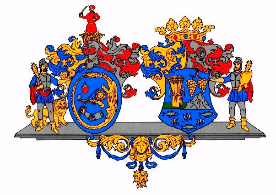 Hajdú-Bihar Vármegye ÖnkormányzatánakKözgyűléseKÖZGYŰLÉSI ELŐTERJESZTÉS7.Előterjesztő:Pajna Zoltán, a Közgyűlés elnökeTárgy:Stratégiai együttműködési megállapodás megkötése a Takarékbank Zrt-velKészítette:Führer MáriaMelléklet:A stratégiai együttműködési megállapodás tervezete(Határozati javaslat melléklete)Véleményező bizottság:Fejlesztési, Tervezési és Stratégiai BizottságJogi, Ügyrendi és Társadalmi Kapcsolatok BizottságaPajna ZoltánelnökHajdú-Bihar Vármegye Önkormányzata Pajna Zoltána vármegyei közgyűlés elnökeTakarékbank Zrt.Szabó Levente vezérigazgatóPuskás András elnöki főtanácsadó